И-У                  КОНКУРС «ІСТОРИК-ЮНІОР-2012»: ЗАВДАННЯ ДЛЯ  9 классів     Шановні учасники конкурсу «МАН-Юніор»!Вітаємо Вас та Ваших вчителів з початком Всеукраїнського інтерактивного конкурсу «МАН-Юніор» 2012/2013 навчального року, який проводиться Національним центром «Мала академія наук України».Оцінювання виконання тестових завдань здійснюється за такими критеріями:На початку кожний учасник конкурсу отримує 30 балів.За неправильну відповідь від загальної суми віднімається 1 бал.Відсутність відповіді оцінюється в 0 балів.Максимальна кількість балів, які можна отримати при виконанні завдань тестового етапу, складає 150. Перевірка виконання тестових завдань здійснюється за допомоги комп’ютерної програми. Термін виконання завдань – 75хвилин.Сподіваємося, що кожний учасник конкурсу добре підготувався до нього і буде самостійно і вдумливо виконувати завдання. Бажаємо Вам успіху, юні друзі, і сподіваємось, що ви станете завзятими дослідниками і поповните лави Малої академії наук України.Результати конкурсу та відповіді на завдання можна буде знайти на сайті конкурсу http://man-junior.org.ua/ після 20 січня 2013 года.Завдання, які оцінюються в 3 балиНазвіть перші колоніальні імперії.А) англійська і португальська; Б) іспанська і португальська; В) французька та іспанська; 
Г) голландська та французька.«Рамаяна» та «Махабхарата» – це видатні пам’ятки…А) Китайської культури. Б) Японської культури. В) Індійської культури. Г) Англійської культури. Другу Малоросійську колегію заснувала…А) Катерина ІІ; Б) Єлизавета Петрівна; В) Катерина І; Г) Анна Іоанівна.М. Залізняк очолював повстання…А) опришків; Б) гайдамаків; В) реєстровців; Г) конфедератів.Назвіть французького філософа, який був почесним іноземним членом Петербурзької академії наук.А) Ш. Монтеск’є; Б) Бюффон; В) Ж. Руссо; Г) Дені Дідро. «Битва народів» відбулася…А) під Бородіно; Б) під Лейпцигом; В) під Ватерлоо; Г) під Аустерліцом. Науку, яка вивчає культуру і побут народу називають…А) фольклористика; Б) етнографія; В) антропологія; Г) хронологія.На зламі XVIII – XIX ст. підросійську Україну було поділено на…А) 10 губерній; Б) 9 губерній; В) 3 губернії; Г) 6 губерній.Майор І. Котляревський, крім письменницької діяльності, уславився тим, що в 1812 р. …А) брав участь у партизанському загоні; Б) виготовляв зброю; В) сформував 5-й козачий полк на Полтавщині; Г) перейшов на бік Наполеона.Задунайська Січ перейшла на бік російської армії…А) в 1812 р.; Б) в 1806 р.; В) в 1801 р.; Г) в 1828-1829 рр. Завдання, які оцінюються в 4 бали«Весною народів» була названа…А) революція в Англії; Б) нідерландська революція;  В) революція 1848-1849 рр. в країнах Європи; 
Г) французька революція.29 грудня 1825 р. в с. Триліси розпочалося повстання…А) Чернігівського полку; Б) повстання під проводом У. Кармелюка; В) Київської козаччини; 
Г) повстання під проводом Л. Кобилиці.Перший пароплав на Дніпрі з’явився…А) в 1825 р.; Б) в 1827 р.; В) в 1823 р.; Г) в 1821 р.Подайте події в хронологічній послідовності:1) Коліївщина. 2) Третій поділ Польщі. 3) Вихід «Енеїди» І. Котляревського. 4) Ліквідація Гетьманщини.А) 1, 2, 4, 3;  Б) 4, 1, 2, 3;  В) 1, 4, 2, 3;  Г) 3, 2, 1, 4.У переліку історичних імен знайдіть зайве:А) А. Ведель;  Б) М. Березовський;  В) А. Рачинський;  Г) С. Ковнір.Печатку з євангельським висловом: «І пізнайте істину, і істина визволить вас», - мала організація, котра називалась…?А) «Руська трійця»; Б) «Любов до істини»; В) Кирило-Мефодіївське товариство; Г) «Південне товариство».Продовжите фразу: «Якобінці і монтаньяри були…»А) ворогами; Б) однодумцями; В) належали до різних угрупувань; Г) не знали один одного.Священний союз виник з ініціативи…А) Папи Римського і Наполеона; Б) Наполеона і Олександра І; В) Олександра І і Меттерніха; 
Г) Наполеона і Франца І.Подайте події в хронологічній послідовності:1) Створення Чорноморського козацького війська. 2) Створення Задунайської Січі. 3) Створення Азовського козацького війська. 4) Створення Кубанського козацького війська.А) 4, 3, 2, 1; Б) 2, 1, 3, 4; В) 3, 4, 1, 2; Г) 1, 2, 4, 3.Установіть відповідність між прізвищами українських просвітителів та сферами їх діяльності:Іван Орлай; 		 			а) автор «Граматики української мови»; Іван Срезневський;				б) просвітитель, масон, учений-медик; Дмитро Бантиш-Каменський;			в) видавець першого масового журналу								   «Украинский вестник»;О. Павловський;					г) автор «Истории Малой России».А) 1-б; 2-в; 3-г; 4-а; Б) 1-в; 2-б; 3-а; 4-г; В) 4-б; 2-в; 3-г; 1-а; Г) 2-б; 1-в; 3-г; 4-а.Завдання, які оцінюються в 5 балівХто із названих людей не був прихильником «шалених»?А) Леклерк; Б) Жак Ру; В) Варле; Г) Лафайєт.Хто із великих полководців воював проти Наполеона?А) О. Суворов, Ф. Ушаков, М. Кутузов, П. Нахімов;Б) Ф. Ушаков, П. Румянцев, П. Нахімов, М. Кутузов;В) О. Суворов, Ф. Ушаков, М. Кутузов, Г. Нельсон;Г) М. Кутузов, О. Суворов, Ф. Ушаков, П. Румянцев.Про кого йде мова: «Наприкінці XVIII – XIX століття вони першими поставили українське питання на порядок денний суспільно-політичного життя»?А) нове українство; Б) нащадки козацької старшини – староукраїнство; В) діячі науки; Г) політичні діячі. Із відомих вам історичних особистостей визначте тих, які жили в другій половині XVIII століття:1) Т. Костюшко; 2) О. Пугачов; 3) Сулейман І; 4) Акбар; 5) Д. Ватт; 6) Марія-Терезія; 7) О. Кромвель; 8) О. Меншиков.А) 1, 2, 5, 6; Б) 1, 3, 5, 6; В) 4, 6, 7, 8; Г) 2, 5, 6, 8.Із якого історичного документа взяті такі слова: «Ми вважаємо очевидними такі істини: всі люди створені рівними і всі вони обдаровані своїм творцем правами, до яких належать: життя, свобода й прагнення щастя»?А) із Конституції США; Б) із Декларації прав людини (Франція); В) із Декларації незалежності США; Г) із Першої чартистської хартії.Хто із перелічених митців не був художником?А) П. Рубенс; Б) В. Дейк; В) Д. Констебл; Г) К. Россі.Виберіть достовірні факти із життя Артемія Веделя:Народився в Києві в сім’ї відомого різьбяра.У 1771 році його обрано академіком Болонської академії. Протягом 1787-1790 рр. працював у Москві. У 1799 р. заарештований російським урядом, оголошений божевільним.Написав опери «Креонт», «Алкід» та ін.Помер в 1808 р. в божевільні Кирилівського монастиря.А) 1, 3, 5, 6; Б) 1, 3, 4, 6; В) 2, 4, 5, 6; Г) 3, 4, 5, 6.«Дуки» та «срібляники» - це…А) грошові знаки козаків; Б) канцелярія та скарбниця козаків;В) заможна верхівка козацтва; Г) матеріальні та людські ресурси козаків.Хто із названих історичних персоналій не був членом віденсько-перемишльського гуртка греко-католицьких священників?М. Левицький; 2) П. Лодій; 3) І. Могильницький; 4) М. Лучкай; 5) Й. Левицький; 
6) М. Костомаров; 7) Й. Лозинський; 8) О. Метлинський.А) 1, 3, 5, 7; Б) 1, 3, 5, 8; В) 1, 3, 5, 6; Г) 1, 4, 6, 7.Яка революційна прокламація завершувалась закликом «ополчитися всім разом проти тиранства», «визволити сімейства свої стражденні та батьківщину», «поновити віру і волю в Росії»?А) «Катехізис автономіста» В. Лукашевича;Б) «Руська правда» П. Пестеля;В) Конституція Н. Муравйова;Г) «Православний катехізис» Чернігівського полку.ШАНОВНІ КОЛЕГИ!Повідомляємо Вам загальні теми для проектного етапу Всеукраїнського інтерактивного конкурсу Малої академії наук «МАН-Юніор», який проводитиметься наприкінці 2012-2013 навч. р. Методичні рекомендації для всіх номінацій будуть опубліковані на сайті 
http://man-junior.org.ua в грудні 2012 року.В номінації «Історик-Юніор» - Зробити порівняльний аналіз таких історичних подій:1) Війни Росії з Наполеоном 1812 року, що відбулися 200 років тому;2) Війни з фашистською Німеччиною на території Радянського Союзу 1941-1945 р.р. -  Великої Вітчизняної війни.Зрозуміло, що для порівняння можна обирати певні фрагменти війн, які визначали окремі події та їх наслідки. В номінації «Технік-Юніор» - «Ремейк будь-яких класичних дослідів у галузі фізики, техніки та хімії за допомогою оригінальних пристроїв та приладів з використанням  пластикових пляшок та інших «підручних засобів»: зламаних іграшок, побутового непотрібу тощо».В номінації «Еколог-Юніор» -1. «Малі ріки України та їх екологічний стан».В номінації «Астроном-Юніор» - Сформулювати завдання для дослідження за космічними знімками (бажано власними, але можна з Інтернету) і навести його розв’язання. (Необхідно самостійно сформулювати оригінальну задачу, використовуючи космічні знімки, і навести розв’язання цієї задачі. Приклади таких задач дивіться в рубриці «Архів проектного конкурсу в номінації «Астроном» на сайті конкурсу http://man-junior.org.ua/).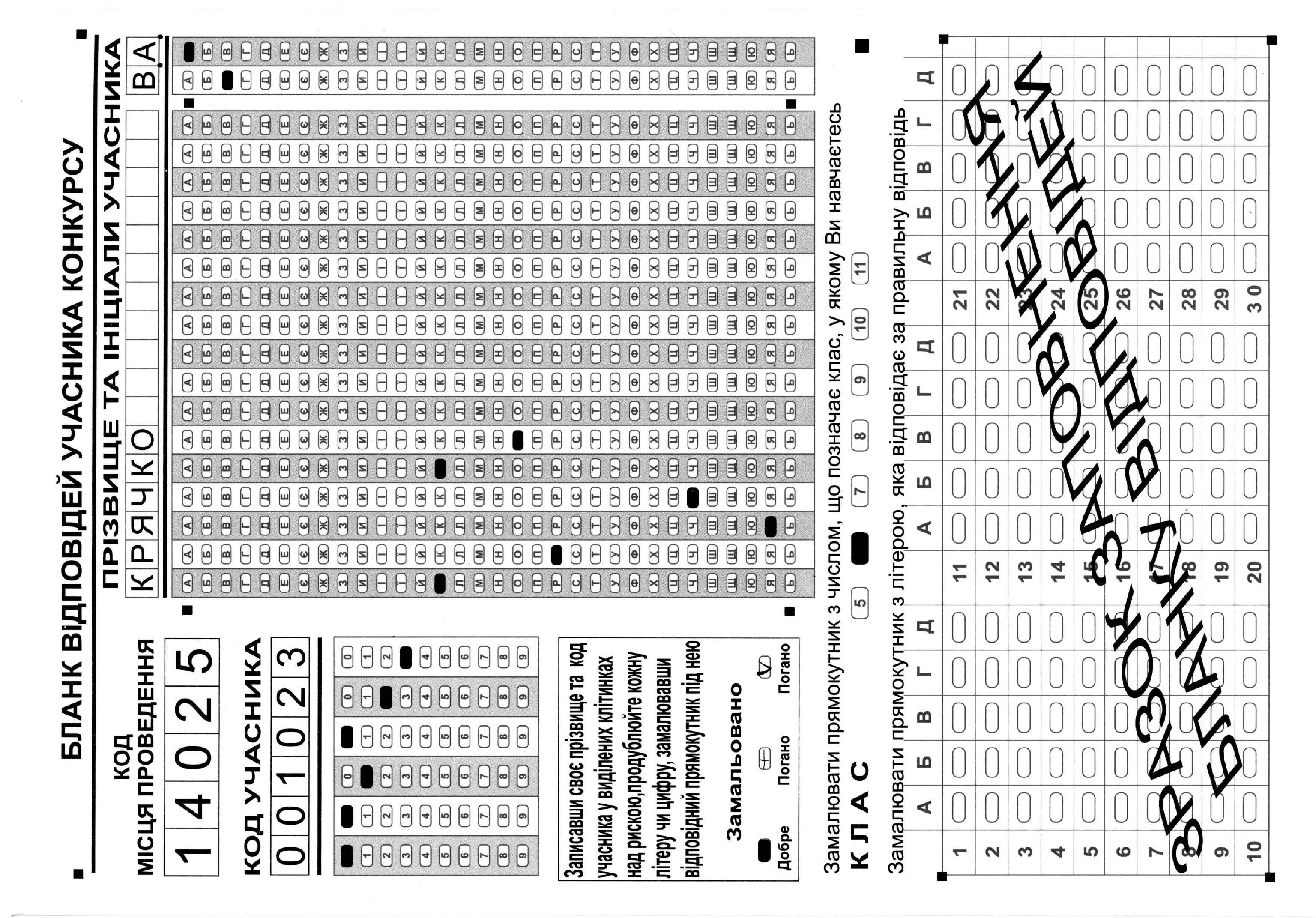 